Publicado en España el 10/05/2018 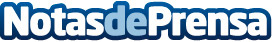 La factura electrónica, necesaria para facturar a los organismos públicos, según Futuro InformáticaFuturo Informática, líder en el sector de desarrollo de aplicaciones destinadas a talleres de automoción, informa sobre la obligatoriedad y ventajas de la factura electrónicaDatos de contacto:Rubén Santaella (RubénSantaealla.es)Diseño y posicionamiento de páginas web615 33 69 60Nota de prensa publicada en: https://www.notasdeprensa.es/la-factura-electronica-necesaria-para-facturar Categorias: Finanzas Emprendedores E-Commerce Recursos humanos Dispositivos móviles http://www.notasdeprensa.es